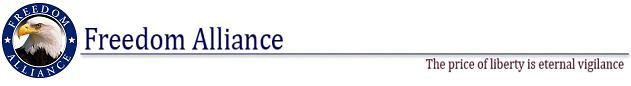 FOR IMMEDIATE RELEASE	Oct. 30, 2012Phone: 813.961.4700	Contact: Kendra CummingsFax: 813.961.4702	Kendra@ConsultVistra.comScholarship Funds for 2012-13 Academic Year Available for Children of America’s VeteransOct. 30, 2012 – (Dulles, VA) – Children of severely injured or deceased veterans are eligible for college education scholarships offered by Freedom Alliance. With Veterans Day approaching, the organization wants to ensure that special efforts are taken to remember the children of our veterans. The Freedom Alliance Scholarship Fund honors veterans who have sacrificed life or limb defending our country by providing educational scholarships to their children. Scholarship funds are still available for the 2012-13 academic year.“This Veterans Day we are making a special emphasis to recognize the children of our veterans through providing educational assistance,” said Freedom Alliance President, Tom Kilgannon. “We have additional scholarships available and we want them to be used by deserving students whose families have sacrificed for our country.”The educational and charitable organization sponsors activities aimed at supporting and honoring U. S. military members and their families and wants to show extra support for their families this Veterans Day.In 2011, Freedom Alliance provided more than $1 million in college scholarships to 240 students across the country. The organization has given out over $5 million in education assistance.Students are eligible if they are the dependent son or daughter of a U.S. Soldier, Sailor, Airman, Marine or Guardsman who has been killed or permanently disabled (100% VA disability rating) as a result of an operational mission or training accident, or who is currently classified as a Prisoner of War (POW) or Missing in Action (MIA). To be eligible, a student must be a high school senior or graduate, or registered as a full time undergraduate and under the age of 26.Qualifying students can apply online at FAScholarship.com.About Freedom AllianceFreedom Alliance is recognized by the Internal Revenue Service (IRS) as a public charity organized under Section 501(c)(3) of the IRS Code. The mission of Freedom Alliance is to advance the American heritage of freedom by honoring and encouraging military service, defending the sovereignty of the United States and promoting a strong national defense. To learn more about Freedom Alliance or our Scholarship Fund, please visit FAScholarship.com. You may also call 800.475.6620.###The mission of Freedom Alliance is to advance the American heritage of freedom by honoring and encouraging military service, defending the sovereignty of the United States and promoting a strong national defense.www.FreedomAlliance.org